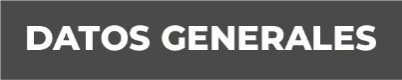 Nombre:      Thelma Matilde Mora GalvanGrado de Escolaridad:  Licenciatura en carrera de DerechoCédula Profesional (Licenciatura): 3286497Teléfono de Oficina: 8462576453Correo Electrónico: Formación Académica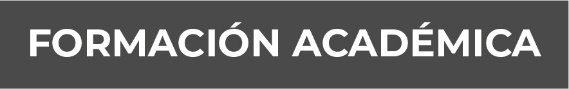 AñoPRIMARIA		1969-1975 ESC.  PRIM. “ENRIQUE C. REBSAMEN”  SECUNDARIA:	              1980-1983 ESC. SEC. “SIMON BOLIVAR” BACHILLERATO:	1983-1985 ESC. TRAB. NOC. “EMILIANO ZAPATA”  UNIVERSITARIO:	1987-1991 FACULTAD DE DERECHO DE LA UNIVERSIDAD VERACRUZANA. Trayectoria Profesional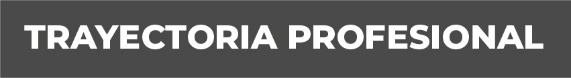 AñoCARGOS EN LA PROCURADURIA GENERAL DE JUSTICIA DEL ESTADO DE VERACRUZ:1985 A 1990  OFICIAL ADMINISTRATIVO EN EL DEPARTAMENTO DE OFICIALIA MAYOR DE LA PROCURADURIA GENERAL DE JUSTICIA EN EL ESTADO.1990 A 1991 JEFE DEL DEPARTAMENTO DE RECURSOS HUMANOS DE LA PROCURADURIA GENERAL DE JUSTICIA EN EL ESTADO. JUNIO DE 1991 A 1° FEB. DE 1999OFICIAL SECRETARIO EN LA AGENCIA DEL MINISTERIO PÚBLICO ESPECIALIZADA EN DELITOS CONTRA LA LIBERTAD Y SEGURIDAD SEXUAL Y DELITOS CONTRA LA FAMILIA. 1° DE FEB. DE 1999 AL 15 DE FEB. DEL 2001 OFICIAL SECRETARIO EN LA DIRECCIÓN GENERAL DE AVERIGUACIONES PREVIAS.16 DE FEBRERO DEL 2001 AL 09 DE MAYO DE 2013 AGENTE DEL MINISTERIO PUBLICO ADSCRITA A LA DIRECCIÓN GENERAL DE INVESTIGACIONES MINISTERIALES DE LA PROCURADURIA GENERAL DE JUSTICIA EN EL ESTADO DE VERACRUZ  .11 DE MAYO A 7 DE DICIEMBRE DEL 2013 AGENTE DEL MINISTERIO ESPECIALIZADO EN DELITOS DE AUTOS ROBADOS Y RECUPERADOS ADSCRITO A LA UNIDAD INTEGRAL DE PROCURACION DE JUSTICIA DEL ESTADO DECIMO PRIMER DISTRITO XALAPA.9 DE DICIEMBRE DEL 2013 AL 1 DE ABRIL DEL AÑO 2014 AGENTE DEL MINISTERIO PUBLICO ADSCRITA A LA DIRECCION DE INVESTIGACIONES MINISTERIALES. 9 DE ABRIL DEL AÑO 2014 A MARZO DEL 2016  AGENTE DEL MINISTERIO PUBLICO INVESTIGADOR DE NAOLINCO, VERACRUZ. CARGOS EN LA FISCALIA GENERAL DEL ESTADO DE VERACRUZ.MARZO DEL 2016  A OCTUBRE DEL 2017 FISCAL DE LA AGENCIA DEL MINISTERIO PUBLICO INVESTIGADOR DE NAOLINCO, VERACRUZ.01 DE NOVIEMBRE DEL 2017 AL 5 DE JULIO DEL 2018 FISCAL DE LA AGENCIA DEL MINISTERIO PUBLICO INVESTIGADOR ADSCRITA EN LA UNIDAD INTEGRAL DE PROCURACION DE JUSTICIA DEL XI DISTRTIO DE XALAPA, VERACRUZ.6 DE JULIO DEL 2018 A 16 DE DICIEMBRE del 2019 FISCAL SEPTIMA EN LA UNIDAD INTEGRAL DE PROCURACION DE JUSTICIA DEL XI DISTRITO XALAPA, VERACRUZ.16 DE DICIEMBRE DEL 2019 A 15 DE MARZO DEL 2024  FISCAL CUARTA EN LA UNIDAD INTEGRAL DE PROCURACION DE JUSTCIA DEL II DISTRITO DE OZULUAMA.19 DE MARZO DEL 2024 A LA FECHA FISCAL PRIMERA DE LA UNIDAD INTEGRAL DE PROCURACION DE JUSTICIA DEL XII DISTRITO DE COATEPEC  Conocimiento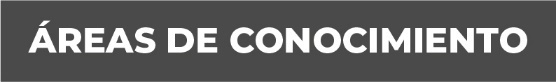 Manejo de Sistema operativo. Conocimiento en Manejo AdministrativoConocimiento en Recursos FinancierosRealización de Formatos de Viáticos, y llenado de chequesManejo de Recursos Humanos  Altas y Bajas, Movimientos y control de personal. Investigación de Delitos.Manejo en el Nuevo Sistema Penal Acusatorio, Adversarial y Oral.